Fraction shape puzzlesWhat is the value of each tangram piece?1. If the combined value of all seven Tangram pieces arranged in a square 
is 1, what is the value of each individual piece? 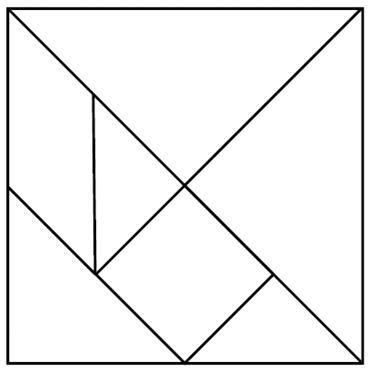 Write your fractions in the boxes below and on the tangram diagram.Equivalent fractions2. a) How many small triangles do you need to make a medium triangle?       b) Write a number sentence showing the two equivalent fractions.3. a) How many small triangles do you need to make a large triangle?       b) Write a number sentence showing the two equivalent fractions.4. a) How many squares do you need to make the whole tangram?       b) Write a number sentence showing the two equivalent fractions.Fraction addition5. a) Create a new shape that is  and draw the pieces below (you may need to borrow from and share shapes with a partner).b) Write a number sentence showing how these different fractions add to  .c) Can you use a different set of pieces to make , draw the shape and write a number sentence showing how these pieces add to  .6. a) Create a new shape that is  and draw the pieces below.b) Write a number sentence showing how the different fractions add to  .7. a) Create a new shape that is 1 whole using all the tangram pieces and draw the pieces below.b) Write a number sentence showing how the different fractions add to 1.c) You know now that each small triangle is . Can you rewrite your number sentence from part b) expressing each shape as a fraction with denominator of 16?8. Challenge! Can you use some of your tangram pieces, create a shape, remove a piece and write a number sentence that describes the subtraction you have modelled?a) Each large triangled) Squareb) Medium trianglee) Parallelogramc) Each small triangle